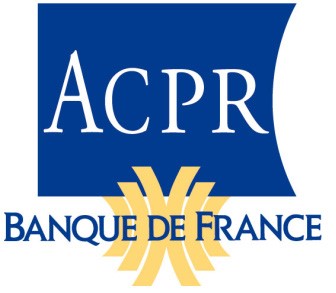 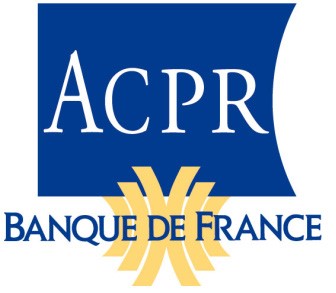 Questionnaire pratiques commerciales et protection de la clientèle « Banque » DONNEES D’IDENTIFICATION DONNEES D’ACTIVITE PRATIQUES COMMERCIALES ET MOYENS DEDIES DISPOSITIF DE CONTRÔLE INTERNE I- DONNEES D’IDENTIFICATION Spécificités liées à l’activité de votre établissement 1. Votre établissement est-il exclusivement en relation avec une clientèle constituée d’établissements de crédit, et/ou de sociétés de financement, et/ou d’entreprises d’investissement, et/ou d’établissements de paiement, et/ou d’organismes d’assurance, et/ou de sociétés de son groupe d’appartenance ?  Oui  Non  (La réponse « Oui » dispense de la suite du questionnaire)  2. 	Offrez-vous uniquement des services d’investissement sans proposer la mise à disposition de comptes espèces dotés de moyens de paiement ou sans proposer le service connexe d’octroi de crédits et de prêts prévu au 2. de l’article L. 321-2 du code monétaire et financier ? o 	Oui  o 	Non  (La réponse « Oui » dispense de réponse aux parties II à IV du questionnaire)  3. Le cas échéant, informations complémentaires relatives aux spécificités liées à l’activité de votre établissement II- DONNEES D’ACTIVITE 1- PARTICULIERS 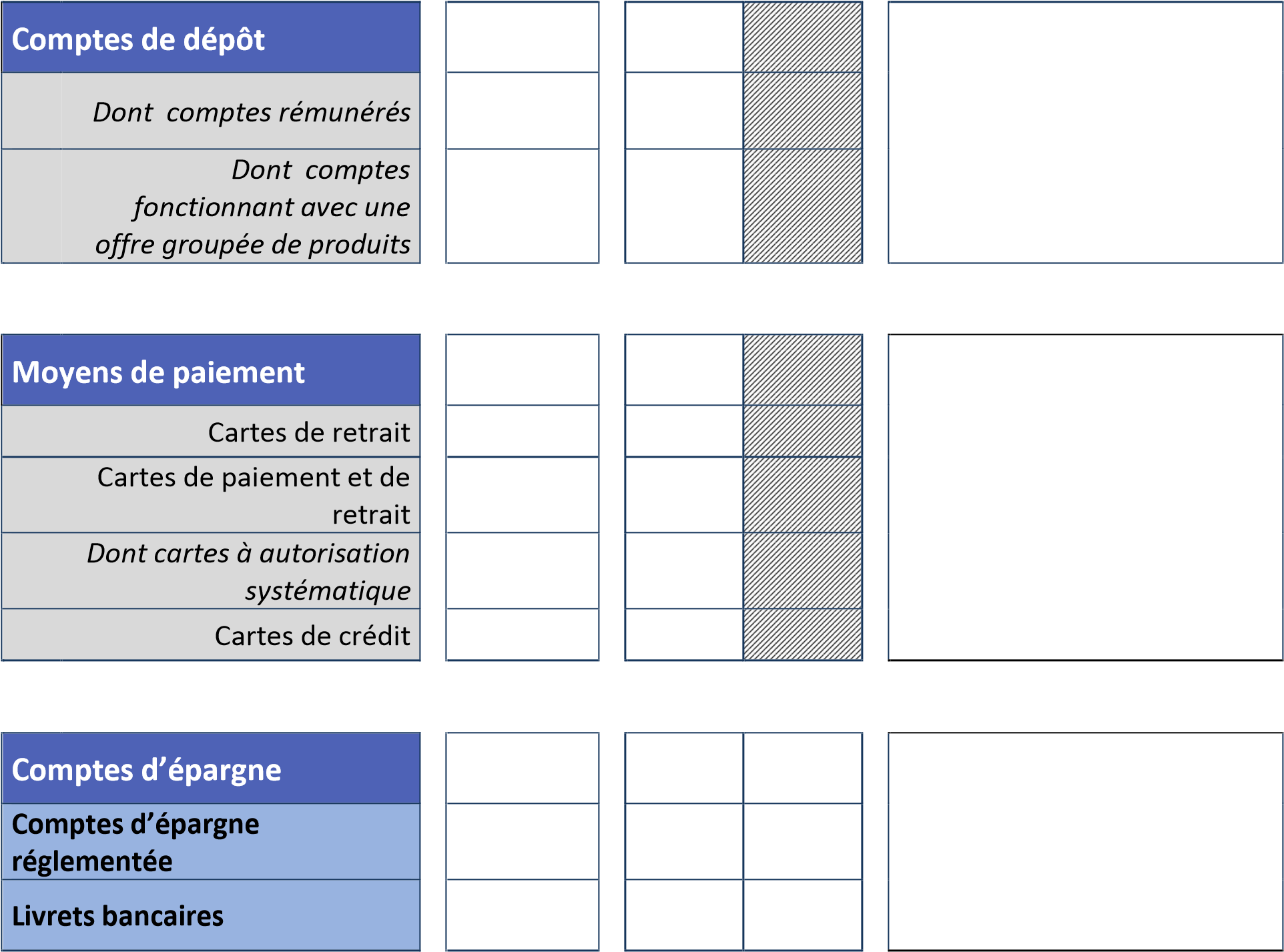 2- PROFESSIONNELS 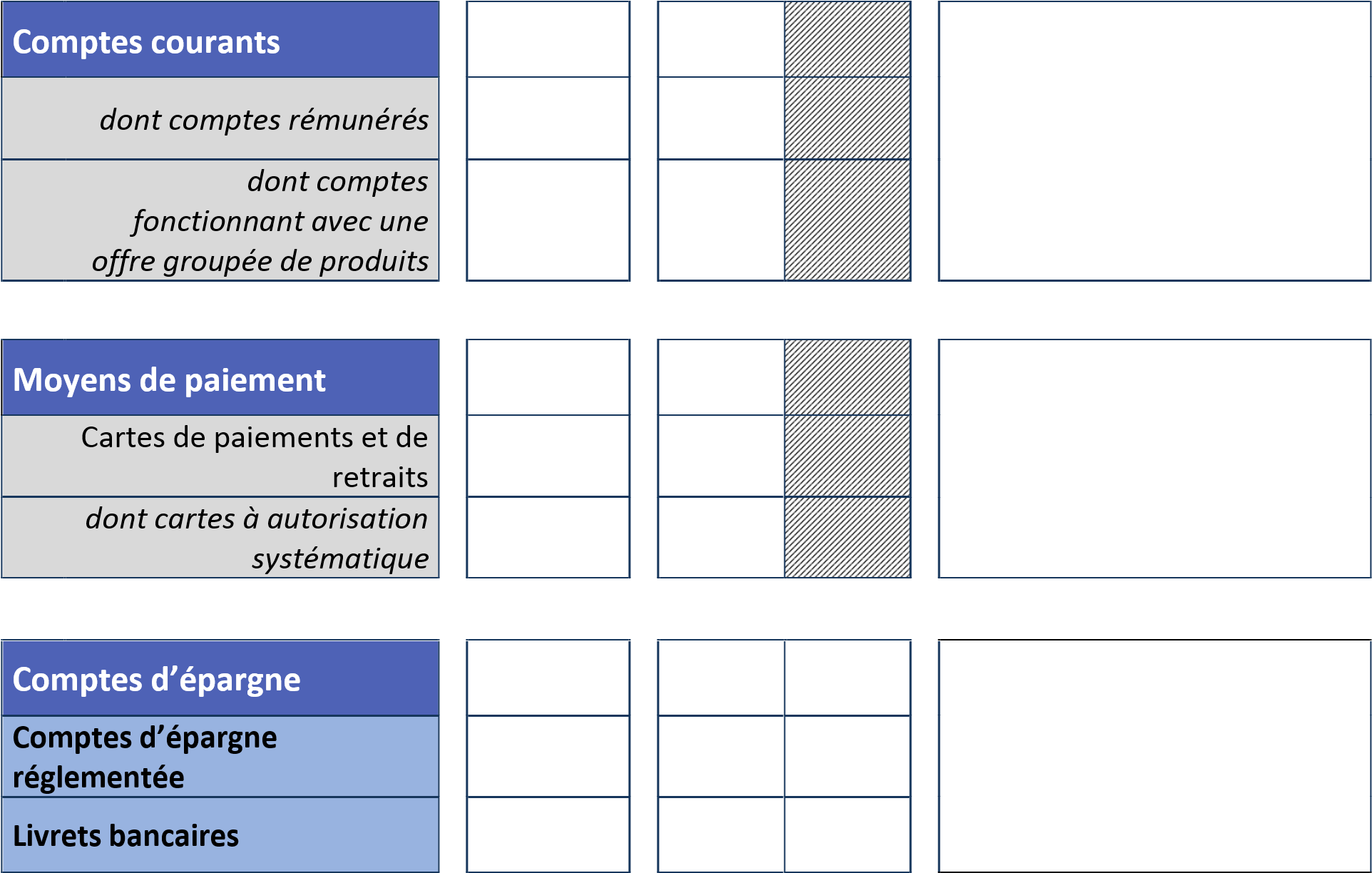 3- DISPOSITIF DE COMMERCIALISATION 4- DISPOSITIFS SPECIFIQUES  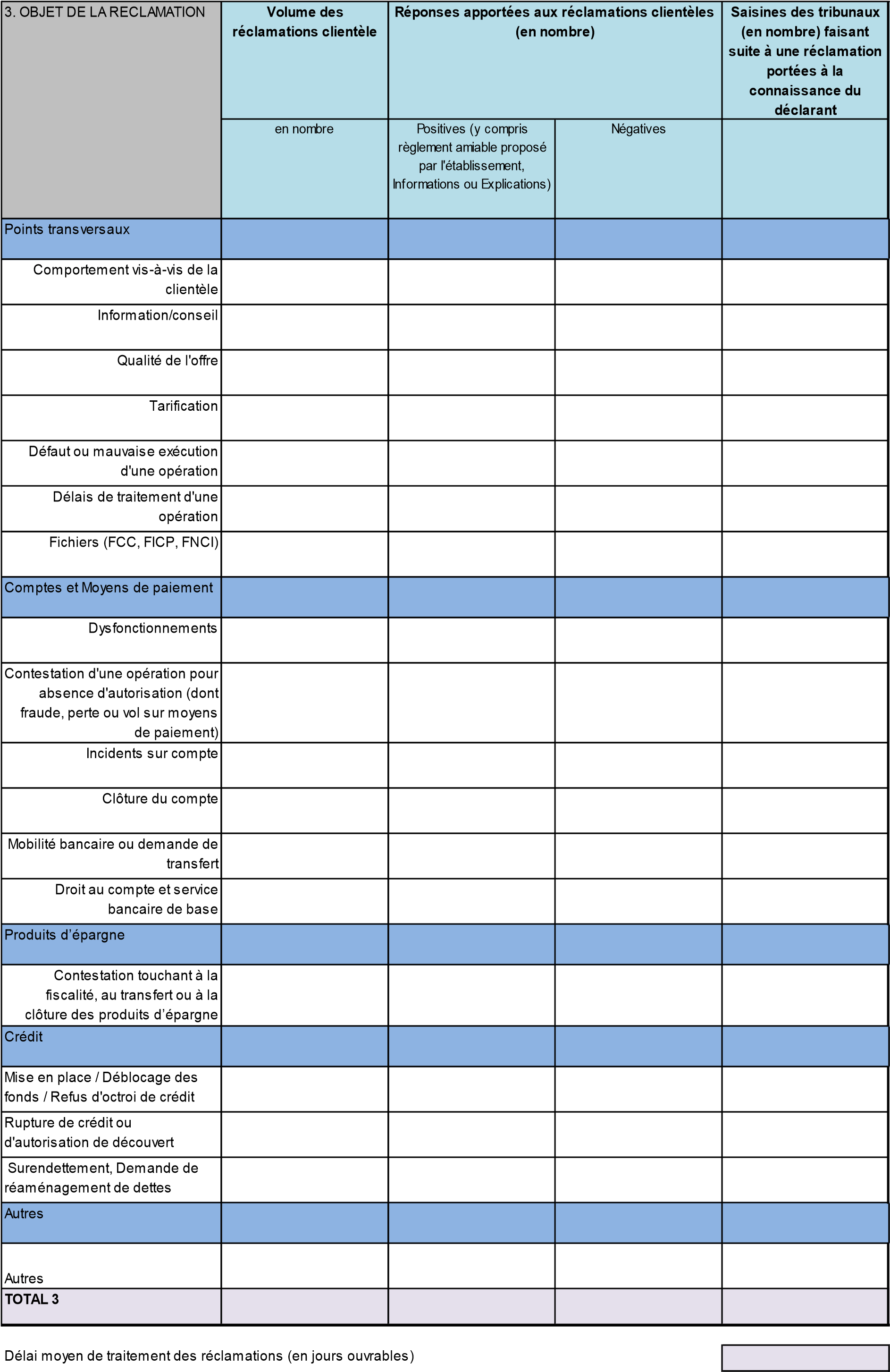 III- PRATIQUES COMMERCIALES ET MOYENS DEDIES 1. Publicités 1.1. Tout ou partie du budget publicitaire de votre établissement est-il consacré à la promotion de ses produits ou des produits qu’il commercialise ? Oui o Non La réponse « Non » dispense des questions 1.2 à 1.3.2 1.2. Informations générales 1.2.1. Identifier les 3 produits qui ont été priorisés dans la stratégie publicitaire portant sur les produits de votre établissement ou les produits qu’il commercialise au cours de l’année sous revue ? 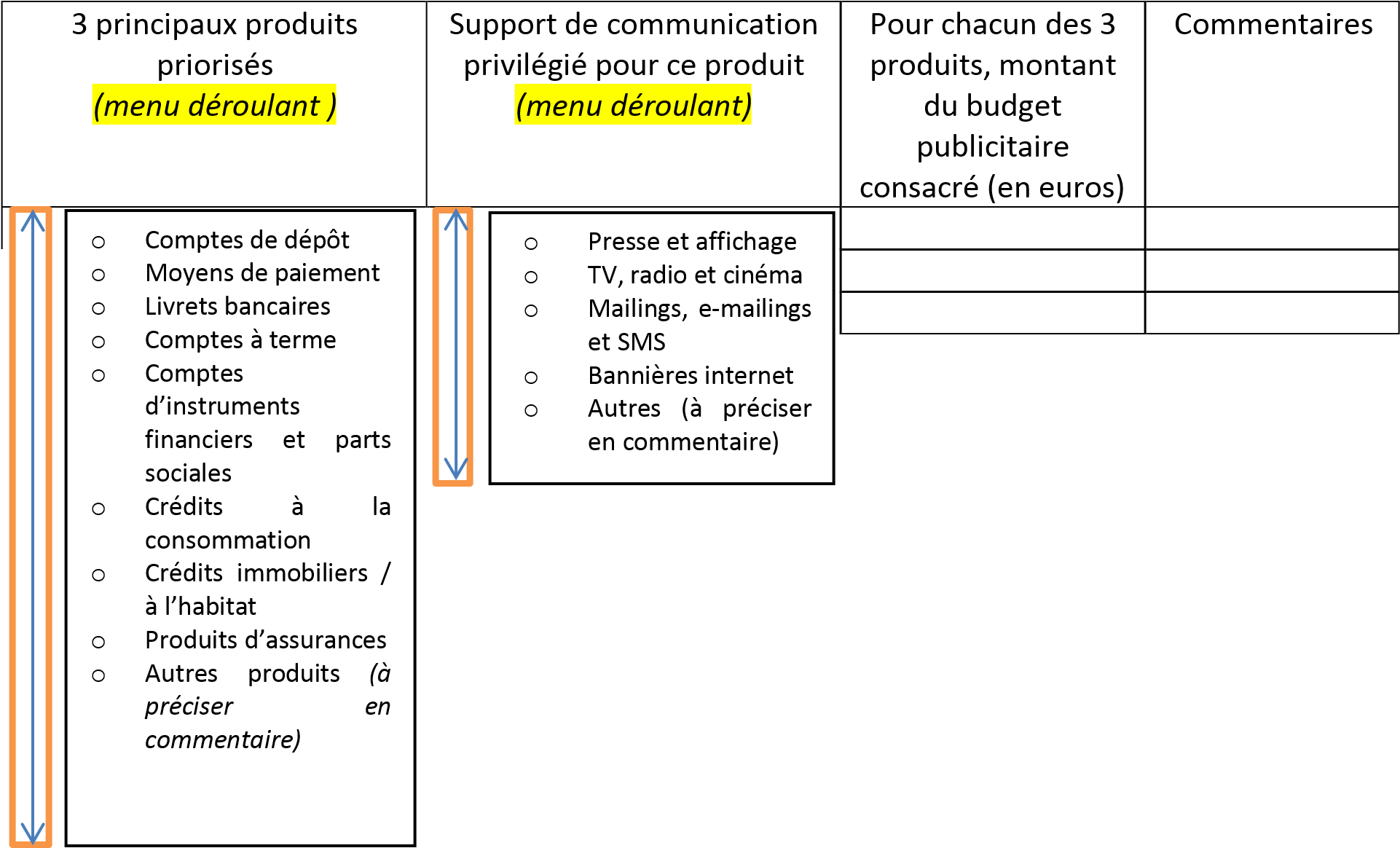 1.3. Publicités diffusées par votre établissement  1.3.1. Quelles unités s’assurent de la conformité des publicités diffusées par l’établissement ? (plusieurs réponses possibles) o Filière marketing / commerciale o Filière juridique Filière conformité / contrôle permanent o Autres (à préciser)xxxxxxxxxxx Sans objet (pas de publicités diffusées) 1.3.2. Décrire succinctement le processus de validation des publicités diffusées par votre établissement, le cas échéant en fonction des activités/produits concernés 1.4. Des publicités sur vos produits sont-elles diffusées par des intermédiaires ? Oui  Non (La réponse « Non » dispense des questions 1.4.1 et 1.4.2) 1.4.1. Quelles unités s’assurent de la conformité des publicités sur vos produits diffusées par des intermédiaires ? (plusieurs réponses possibles) o Filière marketing / commerciale o Filière juridique Filière conformité / contrôle permanent Autres (à préciser)xxxxxxxxxxx 1.4.2. Décrire succinctement le processus de validation des publicités diffusées par des intermédiaires, le cas échéant en fonction des activités / produits concernés (Préciser les outils le cas échéant mis à la disposition des intermédiaires pour l’élaboration des publicités). 1.5. Commentaires à apporter sur la section 1 (facultatif) 2. Nouveaux produits et modes de commercialisation 2.1. Votre établissement a-t-il commercialisé un (ou plusieurs) nouveau(x) produit(s) au cours de l’année sous revue ? Oui Non (La réponse « Non » dispense de la question 2.1.1) 2.1.1.  Renseigner le tableau suivant : 31 2.2. Votre établissement a-t-il transformé de manière significative un (ou plusieurs) produit(s) au cours de l’année sous revue ? Oui  Non  (La réponse « Non » dispense de la question 2.2.1) 2.2.1. Renseigner le tableau suivant : 2.3. Commentaires à apporter sur la section 2 (facultatif) 3. Informations, explications et conseils délivrés à la clientèle  3.1. Sur les différents produits d’épargne et de placement commercialisés (y compris assurance vie1)  Assurance en cas de vie et assurance mixte.  Voir notice. 3.2. Sur les crédits Processus Décrire succinctement les critères pris en compte pour l’octroi des crédits, notamment au titre de l’analyse de la solvabilité du ou des client(s) Sur les produits d’assurance (hors assurance vie) : renseigner le tableau suivant Commentaires à apporter sur la section 3 (facultatif) 4. Formation  4.1. Quel est la formation initiale des personnels en contact avec la clientèle recrutés au cours de l’année sous revue ? 4.2. Votre établissement a-t-il mis en place un dispositif de formation des personnels en contact avec la clientèle nouvellement recrutés intégrant des thèmes liés à la protection de la clientèle ?  Oui  Non (La réponse « Non » dispense des questions 4.2.1) 4.2.1. Identifier le(s) module(s) destiné(s) aux personnels en contact avec la clientèle nouvellement recrutés traitant de la protection de la clientèle  Identifier les principales actions de sensibilisation et de formation permanente traitant de la protection de la clientèle mises en œuvre au cours de l’année sous revue.  Votre établissement s’assure-t-il ? (cocher les propositions conformes aux pratiques de l’établissement)  o de la pertinence du contenu des formations dispensées ? o du caractère adapté de la périodicité des formations permanentes ? de la participation effective des personnels concernés aux formations dispensées par un contrôle de présence ? de la bonne assimilation de ces formations par un contrôle des connaissances ? 4.5. Commentaires à apporter sur la section 4 (facultatif) 5. Rémunération des personnels salariés chargés de la commercialisation des produits 5.1. Votre établissement s’assure-t-il que son dispositif de rémunération ou d’évaluation des personnels salariés chargés de la commercialisation des produits ne crée pas de situations contraires à l’intérêt du client ?  Oui  Non 5.2. Les objectifs de commercialisation (annuels ou ponctuels) ont-ils une incidence sur la rémunération ou les avantages non monétaires perçus par les personnels salariés chargés de la commercialisation des produits? Oui  Non  Sans objet (aucuns objectifs commerciaux) (La réponse « Non » ou « Sans objet » dispense des questions 5.4 et 5.5) 5.3. Les objectifs de commercialisation (annuels ou ponctuels) à atteindre par les personnels salariés chargés de la commercialisation des produits intègrent-ils des critères qualitatifs de respect des règles de protection de la clientèle ? Oui Non Sans objet (si réponse « sans objet » à la question 5.2)  (La réponse « Non » ou « Sans objet » dispense de la question 5.3.1) 5.3.1. Identifier les critères qualitatifs visés au 5.3. Part de la rémunération variable des personnels salariés chargés de la commercialisation des produits liée en tout ou partie à des objectifs de commercialisation (annuels ou ponctuels). En moyenne, quelle est la part des avantages non monétaires perçus (en %) au regard de la rémunération annuelle des personnels salariés chargés de la commercialisation des produits ? Supérieure à 10 % o 5% ˂ x ≤ 10 % o 1 % ≤ x ≤ 5 % o Inférieure à 1 % Sans objet (pas d’avantages non monétaires perçus) 5.6. Commentaires à apporter sur la section 5 (facultatif) 6. Réclamations et médiation  6.1. Information de la clientèle 6.1.1.  Le client est-il informé sur les démarches/procédures à suivre en cas de réclamation (coordonnées de la personne ou du service à saisir, et du médiateur compétent)- (plusieurs réponses possibles) : a) dans les contrats dans les lieux d’accueil sur le site internet 6.1.2. Les voies de recours possibles sont-elles précisées dans la réponse apportée au client, en cas de refus de faire droit partiellement ou en totalité à la réclamation (notamment médiateur compétent et ses coordonnées) ? a) Oui b) Non 6.2. Traitement des réclamations (moyens et organisation) 6.2.1. Effectifs du service réclamations (en équivalent agent temps plein) : … 6.2.2. Délai moyen de traitement entre la date de réception de la réclamation et la date d’envoi de la réponse au client  (en jours calendaires) : … 6.3. Exploitation des réclamations 6.3.1.  Cette exploitation couvre-t-elle les réclamations reçues par les sociétés auxquelles l’entité a pu confier la gestion de ses contrats ? Oui  Non Sans objet 6.3.2. Cette exploitation couvre-t-elle les réclamations reçues par les intermédiaires chargés de la commercialisation des produits ? Oui  Non Sans objet 6.3.3. Le traitement des réclamations a-t-il permis de constater des dysfonctionnements au cours de l’exercice sous revue en matière de commercialisation et de protection de la clientèle au sein de l’entité ? Oui Non (La réponse « Non » dispense des questions 6.3.3.1 à 6.3.4.2) 	6.3.3.1. 	Si oui, compléter le tableau ci-dessous : 6.3.4. Des actions correctrices ont-elles été engagées pour pallier les dysfonctionnements constatés ? Oui Non 	6.3.4.1. 	Si oui, compléter le tableau ci-dessous : 	6.3.4.2. 	Si non, en décrire succinctement les raisons :  6.4. Médiation 6.4.1. Nombre de litiges soumis au médiateur au cours de l’exercice : …. 6.4.2. Nombre d’avis rendus par le médiateur compétent au cours de l’exercice: …. Dont : En faveur du réclamant : ….  En faveur de l’établissement : …. Partiellement favorables au réclamant : …. 6.4.3. Nombre d’avis suivis par l’entité au cours de l’exercice : ….. 6.5. Commentaires à apporter sur la section 6 (facultatif) IV- DISPOSITIF DE CONTRÔLE INTERNE 1. Données chiffrées 2. Dispositif de contrôle permanent 2.1. Comment évaluez-vous la couverture par le dispositif de contrôle permanent des risques liés au non-respect des règles portant sur les différentes phases et aspects de la commercialisation des produits et de la relation clientèle ?  Pour chaque ligne, identifier le niveau de couverture : 0 = pas de couverture ; 1= couverture insuffisante (certains items non couverts par le dispositif de contrôle) ; 2= couverture partielle (tous les items sont couverts mais le sont de façon incomplète) ; 3= couverture satisfaisante. 3. Dispositif de contrôle périodique 3.1. Comment évaluez-vous sur le cycle de contrôle périodique la couverture des risques liés au non-respect de règles de protection de la clientèle sur les activités suivantes : Pour chaque ligne, identifier le niveau de couverture : 0 = pas de couverture ; 1= couverture insuffisante (certains items non couverts par le dispositif de contrôle) ; 2= couverture partielle (tous les items sont couverts mais le sont de façon incomplètes) ; 3= couverture satisfaisante 3.2. Décrire succinctement les missions de contrôle périodique traitant de thèmes de protection de la clientèle au cours de l’exercice sous revue.   3.3. Lister les thèmes de protection de clientèle couverts par les missions de contrôle périodique planifiées en n+1 4. Commentaires à apporter sur le IV (facultatif) Année CIB Dénomination sociale de l’établissement FORME JURIDIQUE CATEGORIE SOUS-CATEGORIE GROUPE D’APPARTENANCE Année d’agrément de l’établissement Date de validation du questionnaire par un dirigeant effectif ou la personne qu’il a habilitée à cet effet Nom du dirigeant effectif ayant validé le questionnaire ou nom et fonction de la personne qu’il a habilitée à cet effet Coordonnées de l’interlocuteur de l’ACPR Coordonnées de l’interlocuteur de l’ACPR Coordonnées de l’interlocuteur de l’ACPR Nom Prénom Fonction Téléphone Adresse mail Confirmation adresse mail Coordonnées du responsable de conformité Coordonnées du responsable de conformité Coordonnées du responsable de conformité Coordonnées du responsable de conformité Nom Prénom Fonction Téléphone Adresse mail Confirmation adresse mail Coordonnées du service ou de la personne chargé(e) du traitement des réclamations Coordonnées du service ou de la personne chargé(e) du traitement des réclamations Coordonnées du service ou de la personne chargé(e) du traitement des réclamations Nom du service Nom Prénom Fonction Téléphone Adresse mail Confirmation adresse mail Coordonnées du médCoordonnées du médCoordonnées du médiateur Médiateur auprès de la FBF oui/non Médiateur auprès de l’ASF oui/non Autre médiateur oui/non Nom Prénom Téléphone Adresse mail Confirmation adresse mail Commentaires sur la partie I-DONNEES D’IDENTIFICATION Comptes à terme Comptes à terme Comptes à taux fixe  Comptes à taux progressif Comptes à taux révisable Comptes de durée ≤ 6 mois Comptes à durée >  6 mois Autres comptes d’épargne Autres comptes d’épargne Préciser la nature et les caractéristiques des contrats concernés Comptes d’instruments financiers et de parts sociales Comptes d’instruments financiers et de parts sociales Comptes titres ordinaires Plans d’épargne actions Comptes parts sociales Instruments financiers émis par une entité du groupe et commercialisés par l’établissement Parts sociales Crédits Crédits Découverts autorisés de durée inférieure à 3 mois Découverts autorisés de durée inférieure à 3 mois Crédits à la consommation Crédits à la consommation Prêts personnels Crédits renouvelables Dont crédits renouvelables assortis d’une carte de crédit Crédits affectés Locations avec option d’achat Découverts de plus de 3 mois Assortis d’une assurance emprunteur proposée par l’établissement Assortis d’une assurance emprunteur proposée par l’établissement Monnaie électronique  (si oui, préciser succinctement les canaux de distribution en commentaire)  Dont cartes prépayées Distribution de produits d’assurance Contrats d’assurance-vie (assurance en cas de vie et assurance mixte) Contrats en fonds euros exclusivement   	Contrats multi-supports   	Autres contrats Préciser la nature et les caractéristiques  des contrats concernés Autres contrats d’assurance de personnes (santé, prévoyance, dépendance, emprunteur, GAV…) Assurance emprunteur Contrats d’assurances dommages (auto, habitation, protection juridique, affinitaire, …) Banque au quotidien Dont offres  groupées de produits Dont intérêts débiteurs sur découvert autorisé ou non autorisé Dont frais et commissions sur incidents de fonctionnement du compte et de paiement Comptes d’épargne Crédits à la consommation Crédits immobiliers / à l’habitat Autres crédits Distribution d’instruments financiers et de parts sociales Monnaie électronique Distribution de produits d’assurance vie Distribution d’autres produits d’assurance de personnes  Dont assurance emprunteur Distribution de produits d’assurance dommages Comptes à terme Comptes à terme Comptes à taux fixe  Comptes à taux progressif Comptes à taux révisable Comptes de durée ≤ 6 mois Comptes à durée > 6 mois Autres comptes d’épargne Autres comptes d’épargne Préciser la nature et les caractéristiques  des contrats concernés Comptes d’instruments financiers et de parts sociales Comptes d’instruments financiers et de parts sociales Comptes titres ordinaires Comptes parts sociales Instruments financiers émis par une entité du groupe et commercialisés par l’établissement Parts sociales Crédits Crédits Crédits sur créances commerciales Nombre de comptes concernés Crédits à l’exportation Crédits de trésorerie Crédits à l’équipement Crédits immobiliers Autres crédits Préciser la nature et les caractéristiques  des contrats concernés Préciser la nature et les caractéristiques  des contrats concernés Prêts à taux fixe Prêts à taux variable ou révisable 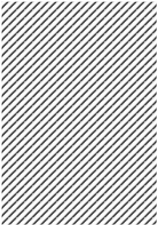 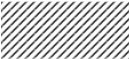 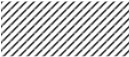 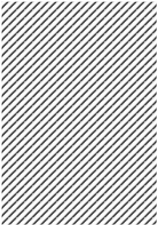 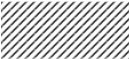 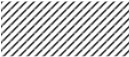 Revenus / grande famille de produits  Revenus bruts perçus (frais, intérêts, commissions) au cours de l’année sous revue (unité = euro) Commentaires Banque au quotidien Dont offres groupées de produits Dont frais et commissions sur incidents de fonctionnement du compte et de paiement Comptes d’épargne Crédits Distribution d’instruments financiers Monnaie électronique Distribution de produits d’assurance 3-1 Canaux de distribution des produits commercialisés à la clientèle  de votre établissement 3-1 Canaux de distribution des produits commercialisés à la clientèle  de votre établissement Commentaires Réseau physique d’agences et autres locaux commerciaux destinés à accueillir la clientèle Oui/Non Vente à distance (y compris pour la clientèle de professionnels)  Oui/Non Recours à des Intermédiaires en Opérations de Banque et en Services de Paiement (IOBSP) Oui/Non Recours à des Mandataires d’Intermédiaire d’Assurance Oui/Non Démarchage (hors démarchage réalisé par les IOBSP, mandataires d’intermédiaires d’assurance et autres établissements agréés) Oui/Non Autre(s) établissement(s) agréés Oui/Non Réseau physique d’agences et autres locaux commerciaux accueillant la clientèle Réseau physique d’agences et autres locaux commerciaux accueillant la clientèle Commentaires Nombre de points de vente Effectif équivalent temps plein dont Effectif équivalent temps plein recruté dans l’année sous revue Vente à distance (y compris pour la clientèle de professionnels) Vente à distance (y compris pour la clientèle de professionnels) Commentaires Existence d’unités dédiées à la vente à distance Oui/Non Si oui, effectif équivalent temps plein de ces unités Souscription en ligne (processus totalement dématérialisé impliquant une signature électronique) Oui/Non Souscription par téléphone Oui/Non Souscription pas échange de correspondances (courriels, courriers) Oui/Non Le réseau physique d’agences procède-t-il à de la vente à distance ? Oui/Non Autres Oui/Non Préciser Recours à des Intermédiaires en Opérations de Banque et en Services de Paiement (IOBSP) Recours à des Intermédiaires en Opérations de Banque et en Services de Paiement (IOBSP) Commentaires Nombre d’IOBSP Courtiers Mandataires (exclusifs, non exclusifs, mandataires de mandataire) Rémunérations versées et autres avantages dont commissions dont autres Recours à des Mandataires d’Intermédiaire d’Assurance Recours à des Mandataires d’Intermédiaire d’Assurance Commentaires Nombre de mandataires Rémunérations versées et autres avantages  dont commissions dont autres Démarchage (hors démarchage réalisé par les IOBSP, mandataires d’intermédiaires d’assurance et autres établissements agréés) Démarchage (hors démarchage réalisé par les IOBSP, mandataires d’intermédiaires d’assurance et autres établissements agréés) Commentaires Par téléphone Oui/Non Par Mailings, e-mailing et SMS Oui/Non Démarchage physique Oui/Non Autres Oui/Non Préciser Avez-vous recours à un prestataire extérieur qui réalise pour le compte de votre établissement cette activité de démarchage Oui/Non Autre(s) établissement(s) agréé(s) intervenant pour votre compte  Autre(s) établissement(s) agréé(s) intervenant pour votre compte  Commentaires Nombre d’établissements agréés intervenant dans la commercialisation des produits de votre établissement Types de produits (menu déroulant cases à cocher) Dénomination des établissements concernés Commentaires Comptes de dépôt / courants o Moyens de paiement o Comptes d’épargne o Crédits à la consommation o Crédits immobiliers / à l’habitat Autres types de crédits (préciser en commentaire) o Autres produits (préciser en commentaire) Commercialisation pour le compte de tiers Commercialisation pour le compte de tiers Types de produits (menu déroulant cases à cocher) Dénomination des producteurs Commentaires Comptes 	de 	dépôt 	/ courants Moyens de paiement o Comptes d’épargne Crédits 	à 	la consommation Crédits immobiliers / à l’habitat Autres types de crédits 	(préciser 	en commentaire) Comptes d’instruments financiers et de parts sociales Contrats d’assurance vie o Contrats d’assurance emprunteur Autres contrats d’assurance de personnes Contrats 	d’assurance dommages 3-2 Produits commercialisés (toutes clientèles confondues) /  canal de distribution   Répartition des ventes de l’année sous-revue en nombre IOBSP IOBSP IOBSP Salariés de l’établissement Salariés de l’établissement 3-2 Produits commercialisés (toutes clientèles confondues) /  canal de distribution   Répartition des ventes de l’année sous-revue en nombre Démarchage (hors démarchage réalisé par les IOBSP, mandataires d’intermédiaires d’assurance et autres établissements agréés) Vente à distance (y compris pour la clientèle de professionnels) Comptes de dépôt / Comptes courants dont  Comptes fonctionnant avec une offre groupée de produits Cartes de paiement ou de retrait Cartes de crédit Comptes d’épargne Comptes d’instruments financiers et de parts sociales Crédits Crédits dont crédits à la consommation (hors regroupement de crédits) dont crédits immobiliers (hors regroupement de crédits) dont regroupement de crédits dont autres crédits aux particuliers Commercialisation pour compte de tiers (menu déroulant cases à cocher) Commercialisation pour compte de tiers (menu déroulant cases à cocher) Comptes de dépôt / courants o Moyens de paiement o Comptes d’épargne o Crédits à la consommation Crédits immobiliers / à l’habitat o Autres types de crédits (préciser en commentaire) Comptes 	d’instruments financiers et de parts sociales Contrats d’assurance vie Contrats 	d’assurance emprunteur Autres contrats d’assurance de personnes Contrats 	d’assurance dommages Comptes de dépôt / courants o Moyens de paiement o Comptes d’épargne o Crédits à la consommation Crédits immobiliers / à l’habitat o Autres types de crédits (préciser en commentaire) Comptes 	d’instruments financiers et de parts sociales Contrats d’assurance vie Contrats 	d’assurance emprunteur Autres contrats d’assurance de personnes Contrats 	d’assurance dommages PARTICULIERS PERSONNES PHYSIQUES AGISSANT À DES FINS PROFESSIONNELLES PERSONNES MORALES Clients dont le  dossier de surendettement a été  déclaré recevable au cours de l’année sous revue Clients dont le  dossier de surendettement a été  déclaré recevable au cours de l’année sous revue Commentaires Total (en nombre) dont clients bénéficiaires d’un ou plusieurs crédits octroyés par votre établissement (en nombre) Stock de comptes à la fin de l’année sous revue Comptes ouverts au cours de l’année sous revue Comptes clôturés au cours de l’année sous revue Stock de comptes à la fin de l’année sous revue Comptes ouverts au cours de l’année sous revue Comptes clôturés au cours de l’année sous revue Stock de comptes à la fin de l’année sous revue Comptes ouverts au cours de l’année sous revue Comptes clôturés au cours de l’année sous revue Commentaires En nombre En nombre En nombre En nombre Commentaires Comptes ouverts dans le cadre du droit au compte Stock de bénéficiaires à la fin de l’année sous revue Nombre de propositions écrites de l’offre spécifique au cours de l’année sous revue (R. 312-4-3 II du CMF) Nombre de souscriptions à l’offre spécifique au cours de l’année sous revue Commentaires Offre spécifique aux personnes en situation de fragilité financière (art. L. 312-1-3 du CMF, R. 312-4-3 et arrêté du 5 novembre 2014) 2. TYPE DE CLIENTVolume des réclamations clientèleRéponses  apportées aux réclamations clientèles (en nombre)Réponses  apportées aux réclamations clientèles (en nombre)Saisines des tribunaux (en nombre) faisant suite à une réclamation portées à la connaissance du déclarant2. TYPE DE CLIENTen nombrePositives (y compris règlement amiable proposé par l'établissement, Informations ou Explications)NégativesParticuliersProfessionnels personnes physiquesPersonnes morales Nom du produit Domaine concerné (comptes de dépôt, moyens de paiement, comptes d’épargne, parts sociales, crédits, autre) Catégorie de clientèle (particuliers, professionnels, clientèle mixte) Clientèle(s) cible(s) Part de la clientèle cible dans la clientèle totale Canaux / modes de distribution Plusieurs réponses possibles Canaux / modes de distribution Plusieurs réponses possibles Canaux / modes de distribution Plusieurs réponses possibles Objectifs commerciaux envisagés au moment du lancement du produit / à la clientèle cible Objectifs commerciaux envisagés au moment du lancement du produit / à la clientèle cible Objectifs commerciaux envisagés au moment du lancement du produit / à la clientèle cible Objectifs commerciaux envisagés au moment du lancement du produit / à la clientèle cible Objectifs commerciaux envisagés au moment du lancement du produit / à la clientèle cible Objectifs commerciaux envisagés au moment du lancement du produit / à la clientèle cible Objectifs commerciaux envisagés au moment du lancement du produit / à la clientèle cible Objectifs commerciaux envisagés au moment du lancement du produit / à la clientèle cible Revenus attendus (en euros) Avis écrit de la Conformité préalablement à la mise sur le marché (avis favorable, avis favorable sous conditions – conditions à préciser.) Description succincte de la spécificité, de la nouveauté et des risques liés au produit Commentaires Nom du produit Domaine concerné (comptes de dépôt, moyens de paiement, comptes d’épargne, parts sociales, crédits, autre) Catégorie de clientèle (particuliers, professionnels, clientèle mixte) Clientèle(s) cible(s) Part de la clientèle cible dans la clientèle totale Canaux / modes de distribution Plusieurs réponses possibles Canaux / modes de distribution Plusieurs réponses possibles Canaux / modes de distribution Plusieurs réponses possibles Menu déroulantMenu déroulantMenu déroulantMenu déroulantMenu déroulantMenu déroulantMenu déroulantRevenus attendus (en euros) Avis écrit de la Conformité préalablement à la mise sur le marché (avis favorable, avis favorable sous conditions – conditions à préciser.) Description succincte de la spécificité, de la nouveauté et des risques liés au produit Commentaires Nom du produit Domaine concerné (comptes de dépôt, moyens de paiement, comptes d’épargne, parts sociales, crédits, autre) Catégorie de clientèle (particuliers, professionnels, clientèle mixte) Clientèle(s) cible(s) Part de la clientèle cible dans la clientèle totale Revenus attendus (en euros) Avis écrit de la Conformité préalablement à la mise sur le marché (avis favorable, avis favorable sous conditions – conditions à préciser.) Description succincte de la spécificité, de la nouveauté et des risques liés au produit Commentaires Nom du produit Domaine concerné (comptes de dépôt, moyens de paiement, comptes d’épargne, parts sociales, crédits, autre) Catégorie de clientèle (particuliers, professionnels, clientèle mixte) Clientèle(s) cible(s) Part de la clientèle cible dans la clientèle totale od’équipement d’équipement d’équipement d’équipement d’équipement d’équipement Revenus attendus (en euros) Avis écrit de la Conformité préalablement à la mise sur le marché (avis favorable, avis favorable sous conditions – conditions à préciser.) Description succincte de la spécificité, de la nouveauté et des risques liés au produit Commentaires Nom du produit Domaine concerné (comptes de dépôt, moyens de paiement, comptes d’épargne, parts sociales, crédits, autre) Catégorie de clientèle (particuliers, professionnels, clientèle mixte) Clientèle(s) cible(s) Part de la clientèle cible dans la clientèle totale ofaiblfaible e Revenus attendus (en euros) Avis écrit de la Conformité préalablement à la mise sur le marché (avis favorable, avis favorable sous conditions – conditions à préciser.) Description succincte de la spécificité, de la nouveauté et des risques liés au produit Commentaires Nom du produit Domaine concerné (comptes de dépôt, moyens de paiement, comptes d’épargne, parts sociales, crédits, autre) Catégorie de clientèle (particuliers, professionnels, clientèle mixte) Clientèle(s) cible(s) Part de la clientèle cible dans la clientèle totale oe e Revenus attendus (en euros) Avis écrit de la Conformité préalablement à la mise sur le marché (avis favorable, avis favorable sous conditions – conditions à préciser.) Description succincte de la spécificité, de la nouveauté et des risques liés au produit Commentaires Nom du produit Domaine concerné (comptes de dépôt, moyens de paiement, comptes d’épargne, parts sociales, crédits, autre) Catégorie de clientèle (particuliers, professionnels, clientèle mixte) Clientèle(s) cible(s) Part de la clientèle cible dans la clientèle totale od’équipement d’équipement d’équipement d’équipement d’équipement d’équipement Revenus attendus (en euros) Avis écrit de la Conformité préalablement à la mise sur le marché (avis favorable, avis favorable sous conditions – conditions à préciser.) Description succincte de la spécificité, de la nouveauté et des risques liés au produit Commentaires Nom du produit Domaine concerné (comptes de dépôt, moyens de paiement, comptes d’épargne, parts sociales, crédits, autre) Catégorie de clientèle (particuliers, professionnels, clientèle mixte) Clientèle(s) cible(s) Part de la clientèle cible dans la clientèle totale omoyemoyen n Revenus attendus (en euros) Avis écrit de la Conformité préalablement à la mise sur le marché (avis favorable, avis favorable sous conditions – conditions à préciser.) Description succincte de la spécificité, de la nouveauté et des risques liés au produit Commentaires Nom du produit Domaine concerné (comptes de dépôt, moyens de paiement, comptes d’épargne, parts sociales, crédits, autre) Catégorie de clientèle (particuliers, professionnels, clientèle mixte) Clientèle(s) cible(s) Part de la clientèle cible dans la clientèle totale on n Revenus attendus (en euros) Avis écrit de la Conformité préalablement à la mise sur le marché (avis favorable, avis favorable sous conditions – conditions à préciser.) Description succincte de la spécificité, de la nouveauté et des risques liés au produit Commentaires Nom du produit Domaine concerné (comptes de dépôt, moyens de paiement, comptes d’épargne, parts sociales, crédits, autre) Catégorie de clientèle (particuliers, professionnels, clientèle mixte) Clientèle(s) cible(s) Part de la clientèle cible dans la clientèle totale od’équipement d’équipement d’équipement d’équipement d’équipement d’équipement Revenus attendus (en euros) Avis écrit de la Conformité préalablement à la mise sur le marché (avis favorable, avis favorable sous conditions – conditions à préciser.) Description succincte de la spécificité, de la nouveauté et des risques liés au produit Commentaires Nom du produit Domaine concerné (comptes de dépôt, moyens de paiement, comptes d’épargne, parts sociales, crédits, autre) Catégorie de clientèle (particuliers, professionnels, clientèle mixte) Clientèle(s) cible(s) Part de la clientèle cible dans la clientèle totale ofort Revenus attendus (en euros) Avis écrit de la Conformité préalablement à la mise sur le marché (avis favorable, avis favorable sous conditions – conditions à préciser.) Description succincte de la spécificité, de la nouveauté et des risques liés au produit Commentaires Nom du produit Domaine concerné (comptes de dépôt, moyens de paiement, comptes d’épargne, parts sociales, crédits, autre) Catégorie de clientèle (particuliers, professionnels, clientèle mixte) Clientèle(s) cible(s) Part de la clientèle cible dans la clientèle totale oAutre objetAutre objetAutre objetAutre objetRevenus attendus (en euros) Avis écrit de la Conformité préalablement à la mise sur le marché (avis favorable, avis favorable sous conditions – conditions à préciser.) Description succincte de la spécificité, de la nouveauté et des risques liés au produit Commentaires Nom du produit Domaine concerné (comptes de dépôt, moyens de paiement, comptes d’épargne, parts sociales, crédits, autre) Catégorie de clientèle (particuliers, professionnels, clientèle mixte) Portée de la modification intervenue (plusieurs réponses possibles) Portée de la modification intervenue (plusieurs réponses possibles) Portée de la modification intervenue (plusieurs réponses possibles) Portée de la modification intervenue (plusieurs réponses possibles) Portée de la modification intervenue (plusieurs réponses possibles) Objectifs commerciaux envisagés au moment de la transformation / à la clientèle cible Objectifs commerciaux envisagés au moment de la transformation / à la clientèle cible Objectifs commerciaux envisagés au moment de la transformation / à la clientèle cible Objectifs commerciaux envisagés au moment de la transformation / à la clientèle cible Objectifs commerciaux envisagés au moment de la transformation / à la clientèle cible Objectifs commerciaux envisagés au moment de la transformation / à la clientèle cible Objectifs commerciaux envisagés au moment de la transformation / à la clientèle cible Revenus attendus (en euros) Avis écrit préalable de la Conformité (avis favorable, avis favorable sous conditions – conditions à préciser) Description succincte de la transformati on et des risques liés Nom du produit Domaine concerné (comptes de dépôt, moyens de paiement, comptes d’épargne, parts sociales, crédits, autre) Catégorie de clientèle (particuliers, professionnels, clientèle mixte) Objectifs commerciaux envisagés au moment de la transformation / à la clientèle cible Objectifs commerciaux envisagés au moment de la transformation / à la clientèle cible Objectifs commerciaux envisagés au moment de la transformation / à la clientèle cible Objectifs commerciaux envisagés au moment de la transformation / à la clientèle cible Objectifs commerciaux envisagés au moment de la transformation / à la clientèle cible Objectifs commerciaux envisagés au moment de la transformation / à la clientèle cible Objectifs commerciaux envisagés au moment de la transformation / à la clientèle cible Revenus attendus (en euros) Avis écrit préalable de la Conformité (avis favorable, avis favorable sous conditions – conditions à préciser) Description succincte de la transformati on et des risques liés Nom du produit Domaine concerné (comptes de dépôt, moyens de paiement, comptes d’épargne, parts sociales, crédits, autre) Catégorie de clientèle (particuliers, professionnels, clientèle mixte) Menu déroulanMenu déroulanMenu déroulanMenu déroulanMenu déroulant  Revenus attendus (en euros) Avis écrit préalable de la Conformité (avis favorable, avis favorable sous conditions – conditions à préciser) Description succincte de la transformati on et des risques liés Nom du produit Domaine concerné (comptes de dépôt, moyens de paiement, comptes d’épargne, parts sociales, crédits, autre) Catégorie de clientèle (particuliers, professionnels, clientèle mixte) o Taux d’équipementTaux d’équipementTaux d’équipementTaux d’équipementt  Revenus attendus (en euros) Avis écrit préalable de la Conformité (avis favorable, avis favorable sous conditions – conditions à préciser) Description succincte de la transformati on et des risques liés Nom du produit Domaine concerné (comptes de dépôt, moyens de paiement, comptes d’épargne, parts sociales, crédits, autre) Catégorie de clientèle (particuliers, professionnels, clientèle mixte) faible o Tauxfaible o Tauxfaible o Tauxt  Revenus attendus (en euros) Avis écrit préalable de la Conformité (avis favorable, avis favorable sous conditions – conditions à préciser) Description succincte de la transformati on et des risques liés Nom du produit Domaine concerné (comptes de dépôt, moyens de paiement, comptes d’épargne, parts sociales, crédits, autre) Catégorie de clientèle (particuliers, professionnels, clientèle mixte) moyen moyen moyen d’équipementt  Revenus attendus (en euros) Avis écrit préalable de la Conformité (avis favorable, avis favorable sous conditions – conditions à préciser) Description succincte de la transformati on et des risques liés Nom du produit Domaine concerné (comptes de dépôt, moyens de paiement, comptes d’épargne, parts sociales, crédits, autre) Catégorie de clientèle (particuliers, professionnels, clientèle mixte) o Taux d’équipementTaux d’équipementTaux d’équipementTaux d’équipementt  Revenus attendus (en euros) Avis écrit préalable de la Conformité (avis favorable, avis favorable sous conditions – conditions à préciser) Description succincte de la transformati on et des risques liés Nom du produit Domaine concerné (comptes de dépôt, moyens de paiement, comptes d’épargne, parts sociales, crédits, autre) Catégorie de clientèle (particuliers, professionnels, clientèle mixte) o fort t  Revenus attendus (en euros) Avis écrit préalable de la Conformité (avis favorable, avis favorable sous conditions – conditions à préciser) Description succincte de la transformati on et des risques liés o Autre objet o Autre objet o Autre objet o Autre objet o Autre objet o Autre objet o Autre objet Questions Oui Non Sans objet Commentaires / Description Votre établissement a-t-il défini sur ses activités de distribution de produits d’épargne et de placement des profils de clients2 prenant notamment en compte l’appétence au risque ? Si oui, préciser les différents profils. 	 La détermination de ces profils prend-elle en compte des critères de connaissance et de compréhension des produits ? Existe-t-il une segmentation des produits en fonction de chaque profil ?  La commercialisation des produits fait-elle l’objet d’une assistance via un outil automatisé ? Cet outil automatisé détermine-t-il le profil correspondant au client ? Cet outil automatisé permet-il la  vérification de l’adéquation des produits proposés : o 	au profil du client o 	à la situation du client o 	aux besoins et exigences du client… ?  Cet outil automatisé permet-il la  vérification de l’adéquation des produits proposés : o 	au profil du client o 	à la situation du client o 	aux besoins et exigences du client… ?  Cet outil automatisé permet-il la  vérification de l’adéquation des produits proposés : o 	au profil du client o 	à la situation du client o 	aux besoins et exigences du client… ?  Cet outil automatisé permet-il la  vérification de l’adéquation des produits proposés : o 	au profil du client o 	à la situation du client o 	aux besoins et exigences du client… ?  Cet outil automatisé prévoit-il des blocages liés à l’inadéquation d’un produit ? Cet outil automatisé permet-il la formalisation : du recueil des informations sur la situation et les besoins du client du conseil délivré  o de la motivation de ce conseil  o des alertes / mises en garde ? Cet outil automatisé permet-il la formalisation : du recueil des informations sur la situation et les besoins du client du conseil délivré  o de la motivation de ce conseil  o des alertes / mises en garde ? Cet outil automatisé permet-il la formalisation : du recueil des informations sur la situation et les besoins du client du conseil délivré  o de la motivation de ce conseil  o des alertes / mises en garde ? Cet outil automatisé permet-il la formalisation : du recueil des informations sur la situation et les besoins du client du conseil délivré  o de la motivation de ce conseil  o des alertes / mises en garde ? Cet outil automatisé permet-il la formalisation : du recueil des informations sur la situation et les besoins du client du conseil délivré  o de la motivation de ce conseil  o des alertes / mises en garde ? Cet outil automatisé permet-ils d’identifier les clientèles vulnérables pour proposer les produits adaptés à leur situation?  Si oui, préciser le périmètre de la clientèle concernée.  Sur quels produits porte ce dispositif : Produits d’épargne bancaire Instruments financiers et parts sociales (le cas échéant) o 	Produits d’assurance Sur quels produits porte ce dispositif : Produits d’épargne bancaire Instruments financiers et parts sociales (le cas échéant) o 	Produits d’assurance Sur quels produits porte ce dispositif : Produits d’épargne bancaire Instruments financiers et parts sociales (le cas échéant) o 	Produits d’assurance Sur quels produits porte ce dispositif : Produits d’épargne bancaire Instruments financiers et parts sociales (le cas échéant) o 	Produits d’assurance Votre établissement a-t-il formalisé un processus permettant de s’assurer de la bonne compréhension du produit proposé au client ? Si, oui décrire succinctement le processus. Le dispositif de conseil a-t-il été étendu en cours de contrat ? Si « oui », préciser pour quels produits. Existe-t-il un dispositif de conseil transproduit : Existe-t-il un dispositif de conseil transproduit : Existe-t-il un dispositif de conseil transproduit : Existe-t-il un dispositif de conseil transproduit : Existe-t-il un dispositif de conseil transproduit : o Concernant les produits d’épargne bancaire et les instruments financiers et parts sociales, le cas échéant o 	Concernant les produits d’épargne bancaire et les produits d’assurance o Concernant les instruments financiers et parts sociales, le cas échéant, et les produits d’assurance o Concernant les produits d’épargne bancaire, les instruments financiers et parts sociales, le cas échéant, et les produits d’assurance Questions Crédits à la consommation Crédits à la consommation Crédits immobiliers et à l’habitat Autres crédits Commentaires / Description Questions Affectés Non affectés Crédits immobiliers et à l’habitat Autres crédits Commentaires / Description Votre établissement a-t-il défini sur son activité d’octroi de crédits des profils de clients ? Si oui, préciser les différents profils. Oui / Non / Sans objet (uniquement si l’activité n’est pas réalisée)  Oui / Non / Sans objet (uniquement si l’activité n’est pas réalisée)  Oui / Non / Sans objet (uniquement si l’activité n’est pas réalisée)  Oui / Non / Sans objet (uniquement si l’activité n’est pas réalisée)  Le processus d’octroi des crédits permet-il la traçabilité des besoins du ou des client(s) ? Le processus d’octroi des crédits permet-il la traçabilité des informations sur la situation financière du ou des client(s) ? Existe-t-il un dispositif permettant de s’assurer que les explications fournies sont cohérentes avec les besoins et de la situation financière du ou des client(s) ? Si oui, décrire succinctement le dispositif. Oui Non Sans objet Domaines concernés Domaines concernés Description succincte Commentaires  Oui Non Sans objet Assurance de personnes (hors assurance vie) Assurance de dommages Description succincte Commentaires  La collecte des informations concernant le client est-elle réalisée via un outil automatisé ? Oui/Non/ Sans objet Oui/Non/ Sans objet La précision des exigences et des besoins du client est-elle réalisée via un outil automatisé ? Décrire succinctement le dispositif dans tous les cas. Existe-t-il un outil automatisé permettant de sélectionner les contrats en fonction de la situation des clients ? Décrire succinctement le dispositif dans tous les cas. Le conseil fourni est-il tracé par un outil automatisé ? Décrire succinctement le dispositif dans tous les cas. Les raisons qui motivent le conseil fourni sont-elles  proposées par un outil automatisé ?  Décrire succinctement le dispositif dans tous les cas. Existe-t-il un dispositif permettant d’identifier des anomalies ou inadéquations dans le conseil délivré au regard de la situation / des besoins du client ? Si «  oui » décrire succinctement le dispositif et ses effets. Des blocages sont-ils effectués dans certaines situations ? Si « oui », préciser les situations. Le dispositif de conseil a-t-il été étendu en cours de contrat ? Si « oui », préciser pour quelles catégories d’assurance. Nombre de salariés recrutés Dont salariés ayant un niveau d’études « Bac +2 » Dont salariés ayant un niveau d’études supérieur à  « Bac +2 » Commentaires Diplômes   bancaires Diplômes à dominante commerciale Autres grandes catégories de diplômes (précisez) Total  Thème de protection de clientèle traité Nom du module Durée consacrée au thème  Part des personnels en contact avec la clientèle recrutés au cours de l’année sous revue ayant été formés (en %) Commentaires Thème de protection de clientèle traité Nom du module Durée consacrée au thème Part des personnels en contact avec la clientèle ayant été formés (en %) Commentaires Part de la rémunération variable dans la rémunération annuelle (en %) Pourcentage des personnels salariés chargés de la commercialisation des produits  Supérieure à 20 % 15% ˂ x ≤ 20 % 10 % ≤ x ≤ 15 % Inférieure à 10 % Nature du dysfonctionnement  constaté Produit / système de gestion / pratique concerné(s) Commentaires Description succincte  des actions correctrices Type d’actions Délai total de mise en œuvre Description succincte  des actions correctrices Modification de contrat Modifications des systèmes de gestion Modifications des pratiques Délai total de mise en œuvre Nombre de personnes en EATP En % de l’effectif total de l’établissement Effectif total du contrôle interne Dont contrôle permanent Dont contrôle périodique Depuis le 31 décembre de l’année sous revue, votre établissement a-t-il engagé ou apporté des évolutions à son dispositif de contrôle permanent pour améliorer la couverture des risques liés au non-respect des règles portant sur les différentes phases et aspects de la commercialisation des produits et de la relation clientèle ? Description succincte des évolutions le cas échéant apportées ou engagées Commentaires Identification et évaluation des risques liés au non-respect des règles de commercialisation des produits et de protection de la clientèle  Oui / Non  Contrôle des conditions de mise en marché des nouveaux produits Conformité de la documentation commerciale et publicitaire, précontractuelle et contractuelle Contrôle du dispositif de commercialisation : Sans objet possible si activité non réalisée 	- 	des produits « bancaires » id 	- 	des produits d’assurance id Contrôle de la formation du personnel et des dispositifs de rémunération Contrôle de la fiabilité et de la confidentialité des données personnelles des clients  Contrôle du respect des normes encadrant la tarification  Contrôles relatifs à l’exécution des contrats/conventions Contrôles relatifs à la clôture des contrats/conventions Contrôle des paramétrages des outils informatiques Contrôle des activités externalisées en lien avec la commercialisation des produits et la relation clientèle  Sans objet possible si pas d’activités externalisé es Dont activités externalisées au sein d’une entité du groupe d’appartenance de l’établissement idem Contrôle du traitement des réclamations Activités Évaluation de 0 à 3 (sans objet uniquement si l’activité n’est pas réalisée)  Votre établissement a-t-il ou envisage-t-il de faire évoluer son dispositif de contrôle périodique pour améliorer la couverture des risques de protection de la clientèle Description succincte des évolutions le cas échéant apportées ou envisagées CommentairesDépôt Oui / Non Moyens de paiement Épargne bancaire Instruments financiers et parts sociales Crédit à la consommation Crédit immobilier / à l’habitat Autres crédits particuliers (hors crédits à la consommation et crédits immobiliers / à l’habitat)  Crédits professionnels Distribution d’assurance vie (assurance en cas de vie,  assurance mixte et contrats de capitalisation) Distribution d’autres assurances de personnes Distribution d’assurance de dommages Dispositifs spécifiques (Droit au compte, offre spécifique aux personnes en situation de fragilité financière, surendettement)  et incidents de paiement  (FICP, FCC) Activités externalisées en lien avec la commercialisation des produits et la relation clientèle Dont activités externalisées au sein d’une entité du groupe d’appartenance de l’établissement Thème général de la mission Thème de protection de la clientèle traité Principale(s) mesure(s) prise(s) ou engagée(s) pour répondre aux recommandations majeures de la mission Date d’achèvement des mesures prises ou engagées 